3 августа команда   МО «Короенковкое» принимала участие  в районном туристическом слете «Тайны Абатских пещер». Команда «Пчелки» заняла 3 место.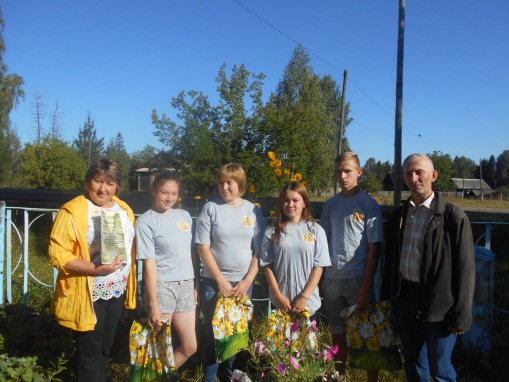 Пусть дождинки, пусть ветраПчелкам ничего не страшно…                                                       Знаем мы, что на турслете                                                 Станет тело ловким.Силу воли укрепим… 